Познавательное развитие детей 5—6 лет        
1. Расширять кругозор посредством приобщения к накопленному человечеством опыту познания мира.
       Обогащать сознание ребенка новыми сведениями, способствующими накоплению представлений о мире. 
      Продолжать рассказывать о представителях живой природы (растениях и животных), обитающих не только рядом с ребенком, но и находящихся в разных климатических условиях (животные и растения жарких стран, северных стран, умеренного климата). 
      Продолжать знакомить с миром неживой природы: Солнце и Солнечная система; мир камней; природные материалы. Учить узнавать различные природные явления (радуга, ветер и др.). 
      Формировать социальные представления и понятия. Закреплять и расширять представления ребенка о своем городе, стране. Закреплять представление о семье и родственных отношениях. 
      Рассказывать о Родине, России; о ее богатствах, просторах; о народах, населяющих ее, и известных людях; о подвигах людей (трудовых, боевых) в разные времена. 
      Продолжать знакомить ребенка с профессиональной деятельностью близких ему людей. Обращать внимание на людей разных профессий, с которыми ребенок сталкивается в повседневной жизни (в магазине — продавец, кассир; в транспорте — водитель, кондуктор; в поликлинике — врач, медицинская сестра и т. д.). Обращать внимание на круг домашних дел каждого члена семьи. Привлекать ребенка к участию в домашнем труде. 
      Объяснять ребенку назначение некоторых хорошо знакомых ему общественных мест (магазин, театр, выставка, общественный транспорт, поликлиника и т. п.). 
      Формировать представления о правилах безопасности в разных условиях: дома, во дворе, на игровых площадках, на улице; в подъезде, в лифте, при встрече с незнакомыми людьми. 
      2. Развивать познавательные процессы (восприятие, память, внимание, воображение, мышление) и мыслительные операции (анализ, синтез, сравнение, обобщение, классификация и др.) в соответствии с возрастной нормой.
      Развивать познавательные способности своего ребенка. Предлагать различные развивающие игры и упражнения. Наблюдать окружающую природу и социальный мир; отмечать происходящие в них изменения; совместно действовать в зависимости от увиденного и замеченного.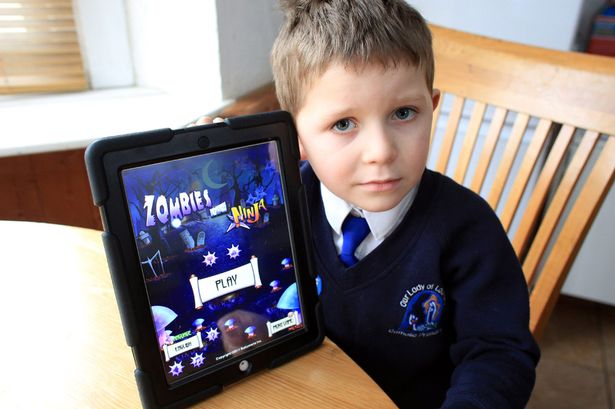       3. Способствовать выявлению и поддержанию избирательных интересов; проявлению самостоятельной познавательной активности детей.
            Поддерживать познавательные интересы, привязанности ребенка. Учитывать их при планировании и проведении 
познавательно-развлекательных, культурных мероприятий в семье. 
      Рассматривать семейные коллекции; рассказывать о своих увлечениях в детстве. 
      Приобретать соответствующую познавательным интересам ребенка литературу. Создать домашнюю познавательную библиотеку и видеотеку, активно пользоваться ее материалами. Записать ребенка в библиотеку. 
      Ввести традиционные просмотры познавательных телепередач.      4. Формировать позитивное отношение к миру на основе эмоционально-чувственного опыта.
      Собственным примером демонстрировать внимательное и заботливое отношение к людям (в первую очередь к близким); заинтересованное, бережное и созидательное отношение к природе. 
      Посещать места, где можно встретиться с представителями живой природы (зоопарк, ботанический парк, цирк, выставки (цветов, животных) и др.). 
      Обсуждать с ребенком, за что вы и он любите (не любите) то или иное природное явление, время года, части суток. 
      Формировать чувство гордости за своих родителей, Родину.http://mamaspuzzles.com.ua/index.php?option=com_content&view=article&id=422:-56-&Itemid=167 